"Вещь в городе. Роль архитектурного дизайна в формировании городской среды"Цель урока: Создать условия для понимания роли архитектурного дизайна в формировании городской среды.Задачи урока: Продолжать формирование умений и навыков моделирования дизайнерских объектов в объёмеРазвивать творческие способностиСодействовать формированию художественного вкусаОжидаемые результаты:Учащиеся должны знать: Особенности образного языка конструктивных видов искусства, единство функционального и художественно-образных началОбразцы дизайнерских решений (на примере Арбата, а также местном материале)Цель урока: Создать условия для понимания роли архитектурного дизайна в формировании городской среды.Задачи урока: Продолжать формирование умений моделировать дизайнерские объекты в объёмеРазвивать творческие способностиСодействовать формированию художественного вкусаНаглядные пособия, ТСО: Таблицы: Предметы архитектурного дизайнаГородская мебель (скамьи, “диваны” и пр.)Блоки локального озелененияИнформационные блокиКиоски Блоки освещенияСкульптураБетонные вазоны Слайды в Power Point “Вещь в городе. Роль архитектурного дизайна в формировании городской среды”.Макеты сооружений, выполненных на предыдущих урокахМакет пешеходной зоны.Примеры приёмов работы с бумагойТСО: ПК, проектор, экран.Ход урока№Этап урокаВремяСодержание урока1.Организационный момент12.Повторение ранее усвоенных знаний (актуализация) Слайд №2-5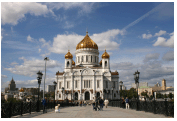 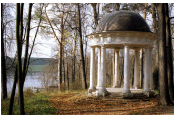 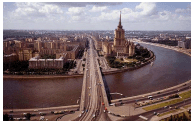 4Напоминаю Вам, что тема III четверти – “Город и человек”, мы изучали образно-стилевой язык архитектуры прошлого и тенденции развития современной архитектуры. Город – это среда жизни современного человека, “рукотворная природа”. ? – Какие виды архитектуры вы знаете? Объёмные сооружения (искусство проектировать и строить здания) Градостроительство (планировка и застройка городов, создание новых городов и реконструкция старых, формирование городской среды)Ландшафтная архитектура (создание гармоничного сочетания естественного ландшафта с архитектурой)Виды архитектуры взаимосвязаны. Городскую среду формируют и архитекторы-градостроители, и ландшафтные архитекторы, и архитекторы объёмных сооружений. 3.Подготовка учащихся к восприятию нового материала. Создание проблемной ситуации. Сообщение темы и цели урокаСлайд №54В последнее время очень быстро меняется облик городов, изменились и принципы градостроительства. ? – Почему? С чем это связано? Бурный рост городов,Быстрое развитие автотранспорта,Загрязнение городской средыРезультатом проектирования городов должно быть создание для населения комфортной среды.Какую роль играет архитектурный дизайн в формировании городской среды – это вопрос, на который мы с вами будем отвечать, просматривая слайды. 4.Изучение нового материала Слайды №7-9 “Арбат”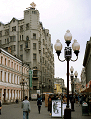 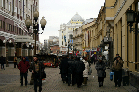 Слайды №10-11 “Улица Вайнера”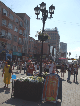 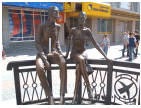 Слайд №12“Исторический сквер”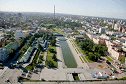 Слайд №13 “Пешеходная зона в парке” Слайд №14-15 “Арти”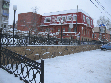 Слайд №16 “Пешеходная зона санатория”Слайд №17 “Проектирование дворовых территорий”Вывод.Слайд №19 “Роль архитектурного дизайна в формировании городской среды”Слайд №20“Предметы дизайна городской среды”Слайды №21-23 “Гауди”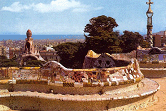 Слайд №24 “Городская мебель”Слайды №25-27 “Скульптура”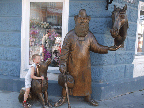 Слайд №28 “Рекламная стойка”Слайды №29 -34 “Освещение”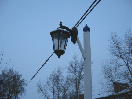 12В современном градостроительстве уделяется большое внимание пешеходным пространствам, их разграничению с транспортным пространством. Существует несколько разновидностей пешеходных зон:1. Отдельные пешеходные улицы.В Москве есть знаменитая улица –Арбат.Историческая справка:Непосредственно улица Арбат возникла в 14-15 ввАРБАТ, исторические улица и район Москвы, находящиеся в западной стороне центра столицы. Улица Арбат — одно из самых оживленных и популярных мест в Москве.В 1974 старый Арбат был объявлен заповедной зоной, но только в 1986 была закончена его реконструкция.Арбат стал пешеходной зоной. Здесь открылось множество маленьких магазинов и кафе, распахнули свои двери художественные салоны и галереи, на улице появились многочисленные торговые лотки. В 2006 начался новый этап благоустройства улицы Арбат с учетом сохранения его исторического облика (отопление, новое освещение, вертикальное озеленение).? Какие преимущества пешеходной улицы? БезопасностьКомфортЭкологичность В городе Екатеринбурге тоже есть пешеходная улица – улица Вайнера.Парки, бульвары, скверыИсторический сквер города Екатеринбурга.Пешеходная зона в парке.Тротуары Наши привычные тротуары тоже облагораживаются. Пешеходная зона перед организациями и учреждениямиДворовые территории? – Какова роль архитектурного дизайна в формировании городской среды?Обсуждение.Таким образом, архитектурный дизайн Делает городскую среду красивой и неповторимойУстанавливает связь между человеком и архитектурой, человеком и природойСоздаёт комфортОбеспечивает информационное пространствоРассмотрим следующий вопрос.Какие предметы создают городскую среду?Предметы дизайна городской среды Городская мебель (скамьи, “диваны” и пр.)Блоки локального озелененияИнформационные блокиКиоскиБлоки освещенияСкульптураБетонные вазоныОграждения При дальнейшем просмотре слайдов вы обдумываете содержание работы. Вам нужно будет выполнить макет фрагмента пешеходной зоны. Поэтому вы внимательно изучаете и запоминаете форму, стареетесь понять дизайнерский замысел.Городская мебель (скамьи, “диваны” и пр.)В городе Барселоне есть самая известная в мире скамейка. Мечта Гауди о слиянии в органическом единстве мира природы и мира человека воплощается в жизнь.Свободная игра воображения создает с помощью камня, мрамора, разноцветной майолики колорит, не уступающий краскам природы.Скульптура (Слайды №25-27)Придаёт эмоциональную окраску пространству. Создаётся скульптура, способная удивить зрителя, заставить остановиться.Современный мир не мыслим без информации. Для информативного комфорта городской среды создаются информационные блоки. Блоки освещения (Слайды №29 -34)Фонари имеют давнюю историю. И до сих пор используют старинную форму фонарей, а также создают другие формы, применяют неожиданные решения.5.Выполнение творческой работы дифференцированного характера Пример выполнения работы. Демонстрация приёмов. 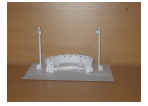 Слайды №36-40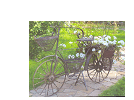 20Творческое задание - выполнение макета предмета архитектурного дизайна. Предлагается работа по парам.Каждый выполняет свой предмет, но согласовывает работу с соседом по парте для того, чтобы в конце урока вы могли представить макет-проект фрагмента пешеходной зоны. Материал – бумага. Мы с вами учились выполнять макеты сооружений. Поэтому, я надеюсь, вы знаете основные приёмы работы в бумажной пластике. Вспомним некоторые из них.? – Как получить точный сгиб бумаги? По линии провести резцом по линейке.? – Как придать бумаге “устойчивость”? Согнуть по линииПридать кривую поверхность? – Какие возможности у приёма “прорези”? Быстрое соединение деталейРазнообразность форм? - Какие возможности у приёма “скручивания бумаги”? Быстрота выполненияВариативность: скручивание по прямой, по диагонали, т.д.Желаю вам создать необычный проект, а перед этим посмотрите на примеры оригинальных дизайнерских решений. (Слайды №36-40)6.Итог 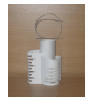 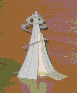 2Мы познакомились с ролью архитектурного дизайна в формировании городской среды, создали проекты пешеходных зон. Это поможет вам видеть организацию предметной среды, оценивать её, а также самим принимать участие в создании. Может быть, пока на уровне проектов, а в будущем – на улицах нашего посёлка.6.Задание на дом 1 На следующем уроке мы будем изучать тему “Интерьер и вещь в доме”. Домашнее задание:Подобрать фотографии с организацией пространства интерьера.